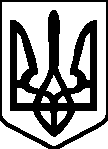                                                         ЧЕРГОВІ МІСЦЕВІ ВИБОРИ  25 жовтня 2020 рокуЦЕНТРАЛЬНО-МІСЬКА РАЙОННА У МІСТІ КРИВОМУ РОЗІ ТЕРИТОРІАЛЬНА ВИБОРЧА КОМІСІЯ   ДНІПРОПЕТРОВСЬКОЇ ОБЛАСТІвул. Свято-Миколаївська, . Кривий Ріг, Дніпропетровська область, 50000ПОСТАНОВА № 2«28»серпня 2020року                16 год.10 хв.                                   м. Кривий РігПро виконання членами Центрально-Міської районної у м. Кривому Розі територіальної виборчої комісії з чергових місцевих виборів повноважень у виборчій комісії з оплатою їх праці в комісії Виходячи з положень частини першої статті 212 Виборчого Кодексу України, розглянувши пропозиції голови Центрально-Міської районної у м. Кривому Розі територіальної виборчої комісії повноважень у виборчій комісії з оплатою їх праці в комісії, територіальна виборча комісія п о с т а н о в л я є:1. Визначити, що в Центрально-Міській районній у м. Кривому Розі територіальної виборчої комісії протягом усього періоду повноважень виборчої комісії будуть виконувати свої повноваження на платній основі з 07 вересня 2020 року до кінця періоду повноважень територіальної виборчої комісії , відповідно до статті 212 Виборчого Кодексу України, такі члени окружної виборчої комісії:голова територіальної виборчої комісії Медведюк Наталія Геннадіївна з наданням права підпису фінансових документів;заступник голови територіальної виборчої комісії Полякова Олена Миколаївна;член територіальної виборчої комісії Настич Аліна Олегівна.2. Звернутися до Криворізької міської територіальної виборчої комісії щодо затвердження рішення про виконання членами Центрально-Міської районної у місті Кривому Розі територіальної виборчої комісії повноважень  з оплатою їх праці в комісії.3. Копії цієї постанови видати членам Центрально-Міської районної у місті Кривому Розі територіальної виборчої комісії, зазначеним у пункті 1 цієї Постанови, для пред'явлення за основним місцем роботи з метою звільнення на відповідний період роботи в Центрально-Міської районної у місті Кривому Розі територіальної виборчої комісії від виконання виробничих або службових обов'язків відповідно до частини шостої статті 212 Виборчого Кодексу України.Голова Центрально-Міської районної 
у місті Кривому Розі територіальноївиборчої комісії                                                                           Н. Медведюк 
Секретар Центрально-Міської районної 
у місті Кривому Розі територіальноївиборчої комісії                                                                             І. Гальченко